تلاوت آیات و مناجاتحضرت بهاءاللهاصلی فارسی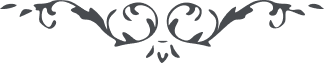 لوح رقم (13) امر و خلق – جلد 4١٣ - تلاوت آیات و مناجاتو نیز در لوح خطاب بشیخ سلمان است قوله الاعلی : " اَنْ اَقبِل الی اللّه بقلب طاهر و نفس زکیّه و لسان صادق و بصر مقدّس ثُمّ ادعُوه فی کلّ الاحوال انّه معین من اقبل الیه "و قوله جلّ خطابه : " اقرأوا آیاتی بالرَّوح و الرّیحان انّها تجذبکم الی اللّه و تجعلکم منقطعین عمّن سواه و هذا ما وعظتم فی الالواح و هذا اللّوح المبین "و در کتاب اقدس است قوله جلّ و عَلا : " وَ الّذینَ یتلُونَ آیاتِ الرحمن بِاَحْسَنِ الاَلْحان اولئک یُدْرِکون منها ما لا یُعادِلُهُ مَلَکُوتُ ملکِ السّموات و الارضین و بها یَجِدوُنَ عَرفَ عوالمی الّتی لا یُعْرِفُها الیوم الّا من اُوْتی البصر من هذا المنظر الکریم قل انّها تجذِبٌ القُلُوب الصّافیةَ الی العوالِم الرّوحانیّة الّتی لا تُعبّر بالعبارة و لا تُشار بالاشارة طوبی للسّامعین  ... لو یتلُوْ احدٌ آیة من الآیات بالرّوح و الرّیحان خیر له ان یتلُو بالکسالة صحف اللّهالمهیمن القیّوم اُتلوُا آیات اللّهِ علی قدرٍ لا تأخذکم الکسالة و الأحزان لا تحملوا علی الارواح ما یُکسِلُها و یُثقلُها بل ما یُخِفُّها لتطیر بأجنحة الآیات الی مطلع البیّنات هذا اَقرب الی اللّه لو انتم تعقلون  ... اتلوا آیات اللّه فی کلّ صباح و مساء انّ الّذی لم یتلُ لم یُوفِ بعهد اللّه و میثاقه و الّذی اعرض عنها الیوم انّه ممن اعرض عن اللّه فی ازل الآزال اِتَقُنّ اللّه یا عبادی کلّکم اجمعون ... ان الّذی اخذه جذب محبّة اسمی الرّحمن انّه یقرء آیات اللّه علی شأن تنجذب به افئدة الرّاقدین "و در رساله سؤال و جواب است : " سؤال ، اتلوا آیات اللّه فی کلّ صباح و مساء . جواب ، مقصود جمیع ما نزّل من ملکوت البیان شرط اعظم و محبّت نفوس بتلاوت اگر یک آیه و یا یک کلمه بروح و ریحان تلاوت شود بهتر است از قرائت کتب متعدّده "